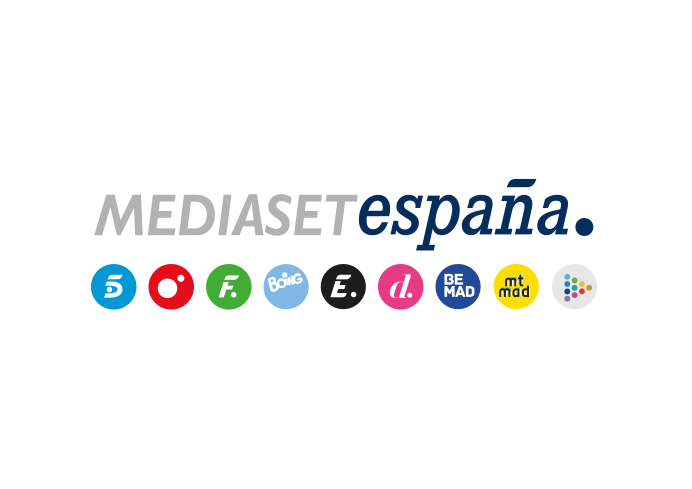 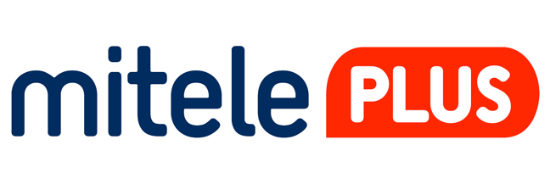 Madrid, 10 de abril de 2023Cristina Porta y Miguel Frigenti se enfrentan al gran reto de la convivencia ‘Solos’, en Mitele PLUSA partir de mañana, intentarán dejar atrás sus rencillas en el pisito del reality 24 horas de la plataforma Mediaset España. El pisito de ‘Solos’ se prepara para recibir mañana la llegada de Miguel Frigenti y Cristina Porta como nuevos inquilinos. La entrada de ambos periodistas, protagonistas de sonados desencuentros en diversos platós y realities de la cadena, tendrá lugar a lo largo de la jornada y durante la emisión en directo de ‘Supervivientes: Tierra de Nadie’, su presentador, Carlos Sobera, conectará en directo con el pisito habilitado en las instalaciones de Mediaset España para dar a conocer las primeras impresiones de ambos bajo el mismo techo.A partir de ese momento, Porta y Frigenti asumirán el reto de dejar atrás todas sus rencillas para lograr mantener una convivencia pacífica ofrecida 24 horas por la plataforma de contenidos de Mediaset España.La nueva pareja tomará el testigo en el reality de Mitele PLUS de los actuales participantes, Cristian y María de los Ángeles, conocidos tras su paso por ‘La isla de las tentaciones’ como concursante y tentadora, respectivamente, quienes hasta ahora han dado rienda suelta al feeling surgido en República Dominicana.Porta y Frigenti, “enemigos íntimos”La amistad entre la periodista deportiva Cristina Porta, conocida por su trabajo delante de las cámaras en programas como ‘Cazamariposas’, y el periodista Miguel Frigenti, que tras años comentando en redes sociales el universo de ‘Gran Hermano’ dio el salto a la fama participando en diversos formatos de Telecinco tanto como colaborador como concursante, se fraguó hace dos años en el reality de Telecinco ‘Secret Story’.Su complicidad como participantes del concurso fue creciendo en intensidad hasta que los roces de la convivencia comenzaran a hacer estragos, a raíz de que la joven iniciara una relación amorosa con Luca Onestini, otro de los concursantes, hermano de Gianmarco Onestini, ex pareja de Adara. Una relación que sufrió numerosas idas y venidas hasta protagonizar una mediática y sonada ruptura. Durante el concurso, la amistad con su compañero de edición Miguel Frigenti sufrió numerosos encontronazos, poniéndose este a favor de Adara y en contra de Cristina, motivo por el cual, dos años después, siguen siendo dos de los “enemigos íntimos” más habituales en los platós de los programas en los que ambos colaboran, entre ellos ‘Sálvame’.‘Solos’, producido por Buldog TV, les propondrá una experiencia única, la de sellar la paz en una convivencia marcada por la interactividad y bajo dos señales diferentes de la emisión de su vida en directo, sobre la que la audiencia podrá decidir sobre aspectos de su vida cotidiana a través de diferentes pruebas y retos. 